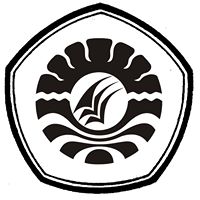 PEMANFAATAN SOFTWARE  PEMBELAJARAN JELAJAH ANTARIKSA UNTUK MENINGKATKAN HASIL BELAJAR SISWA  PADA  MATA  PELAJARAN  FISIKA  KELAS VIII SMP  NEGERI  1  DUAMPANUA KABUPATEN PINRANGSKRIPSIDiajukan untuk Memenuhi Sebagian Persyaratan Guna Memperoleh Gelar Sarjana Pendidikan Pada Jurusan Kurikulum Teknologi  Pendidikan Strata satu  Fakultas Ilmu Pendidikan Universitas Negeri Makassar Oleh :PRIMAWAN094104031JURUSAN KURIKULUM TEKNOLOGI PENDIDIKAN FAKULTAS ILMU PENDIDIKAN UNIVERSITAS NEGERI MAKASSAR2013SKRIPSIPEMANFAATAN SOFTWARE  PEMBELAJARAN JELAJAH ANTARIKSA UNTUK MENINGKATKAN HASIL BELAJAR SISWA  PADA  MATA  PELAJARAN  FISIKA  KELAS VIII SMP  NEGERI  1  DUAMPANUA KABUPATEN PINRANGPRIMAWANJURUSAN KURIKULUM TEKNOLOGI PENDIDIKAN FAKULTAS ILMU PENDIDIKAN UNIVERSITAS NEGERI MAKASSAR2013